Analysis of the Parent Questionnaire- CurriculumHow do you know what your child is learning about at school?-Look on the newsletters -Ask class teachers x2-We study with X at home & record her performance in the record book x2. - She also tells me about everything she learns in school-Parent’s meetings x6-I have not been informed by the school about any topics-Class dojo x8-Awards my child receives from school-Talk to my child X7-weekly newsletter-homework x5-Class/ Termly newsletter x4-Class assemblyIs this enough? (If not, what else would you like to know?)-Yes x12-A discussion with her class teacher x2-I do not know what my child’s progress in learning is & it is hard to ask the teacher everyday.-No, I want him to learn more about EnglishWhich topics has your child been taught this year?-Dinosaurs-Castles-Writing, maths, reading & phonics-Reading & maths-Counting, handwriting, phonics, reading, learning about India-Paddington Bear & animals-Maths & RE Special Places like Jerusalem-Greek Gods and Egypt-Ancient Egypt, Vikings & the Rainforest x2-Stone Age, Space & Magical Cities x3-maths- fractions-Stone Age, Famous buildings, fractions-Uk counties, maps, division, fractions, projects eg:  model of a robotWhich has been your child’s favourite topic this year and why?-Castles- he likes learning about Kings & Queens-Writing-Writing, drawing & maths-Maths, reading & phonics-Learning about animals-Paddington Bear-Maths x2-Egypt- loved making his Egyptian project at home-Egyptians-Rainforests because they have done fun activities-Liked learning about space exploration & Tim Peake, astronaut-liked learning about what goes on in Space- she found it interesting.-magical cities-Famous buildings-DivisionAre there any topics they have not enjoyed and why?-No x12-handwriting-Stone Age- hard to understand-Planets- too easy-Struggled to make a model of a robot.  What is your opinion about the visitors and trips your child has had this year? -No visits or visitors-The visitors & trips are generally good x2-Could be more trips & competitions-This year, there was probably less such activities-Loves them-My child has enjoyed them-They enjoyed the poet Matt Goodfellow-Not done any trips-Trips & visits are very helpful & educational x2-Very educational & helps in their development-She’s really enjoyed all the trips, especially Jodrell Bank.  She’s really looking forward to London.-Trips are fun.-Good-It helped X to build his confidence and gain information about the tripsDo you think these have improved your child’s learning experience?-Yes x13-yes- practical experience helps learningHas your child had any homework related to their topics? -No- nursery-From time to time X has books to read at home x2-Yes x11-No x2If so, have they enjoyed this?-Yes- X has enjoyed reading at home & counting-Yes- my child likes homework x2-Yes x10Are there any other comments you would like to make about the curriculum your child has received this year?-It is a very good curriculum & X has really enjoyed every topic that he has done.-It’s a good curriculum x2-Thank you for the good teaching of my child-Teacher changes this year. Sometimes he returned home unhappy.  Thank you Mrs Stewart for fantastic work.  She always supports children. She is waiting with a smile at the door.  Need more homework & more information about what children are learning.  -Age appropriate-Very wide & varied- thank you-Learn more about Science and Maths- thanks-I am happy with the school’s curriculum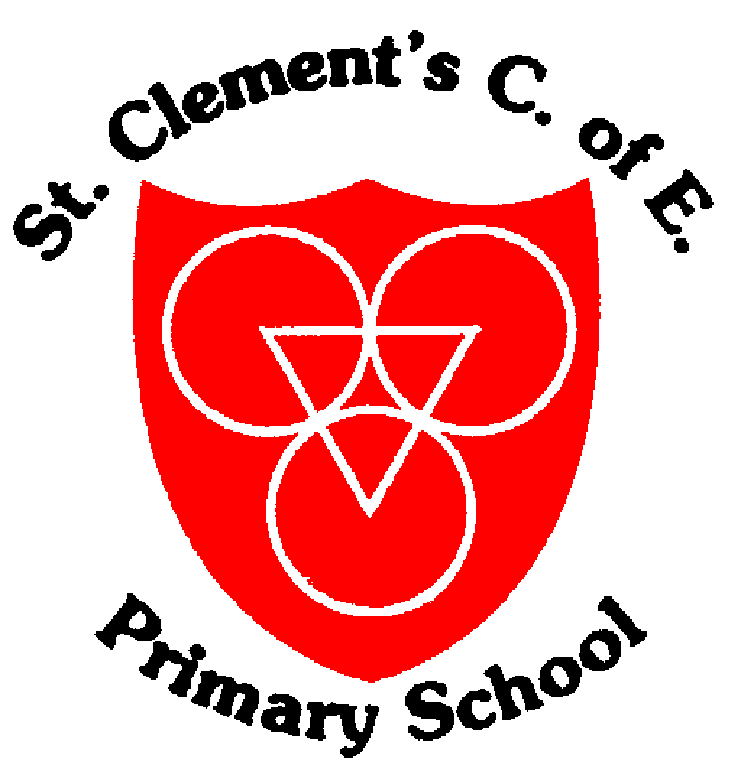 